Publicado en Madrid el 15/12/2014 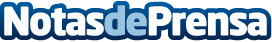 La autopublicación de libros crece un 78% en EspañaAmplía las posibilidades de publicación para debutantes y les proporciona un trampolín para vender sus obras en cualquier tienda. La Navidad genera un incremento en la autoedición de libros profesionales desde poemarios, novelas, tributos, memorias, manuales de cocina y todo tipo de literatura para regalar. 1 de cada 10 españoles sueña con escribir un libro y demanda servicios integrales: Edición, Corrección, Maquetación, Impresión, Promoción, Distribución…
Datos de contacto:José Antonio TovarNota de prensa publicada en: https://www.notasdeprensa.es/la-autopublicacion-de-libros-crece-un-78-en_1 Categorias: Literatura E-Commerce Consumo http://www.notasdeprensa.es